Протокол № 450/ПрУ -Рзаседания Закупочной комиссии по запросу предложений в электронной форме с участием только субъектов МСП  на право заключения договора на выполнение работ: «Разработка проекта санитарно-защитных зон». (Лот № 102001-ПРО ДЭК-2020-ДРСК).СПОСОБ И ПРЕДМЕТ ЗАКУПКИ: запрос предложений в электронной форме с участием только субъектов МСП на право заключения договора на выполнение работ: «Разработка проекта санитарно-защитных зон». (Лот № 102001-ПРО ДЭК-2020-ДРСК).КОЛИЧЕСТВО ПОДАННЫХ ЗАЯВОК НА УЧАСТИЕ В ЗАКУПКЕ: 7 (семь) заявокКОЛИЧЕСТВО ОТКЛОНЕННЫХ ЗАЯВОК: 3 (три) заявки.ВОПРОСЫ, ВЫНОСИМЫЕ НА РАССМОТРЕНИЕ ЗАКУПОЧНОЙ КОМИССИИ: О рассмотрении результатов оценки вторых частей предложений Участников.Об отклонении заявки Участника № 374002 ИП ШКУРИНА С.В.Об отклонении заявки Участника № 374002 ООО «ЭКОЦЕНТР».Об отклонении заявки Участника № 375048 ООО «ЭКСПЕРТГРУПП».О признании заявок соответствующими условиям Документации о закупке по результатам рассмотрения вторых частей заявок.РЕШИЛИ:По вопросу № 1Признать объем полученной информации достаточным для принятия решения.Принять к рассмотрению вторые части заявок следующих участников:По вопросу № 2Отклонить заявку Участника № 369031 ИП ШКУРИНА С. В. от дальнейшего рассмотрения на основании п.4.11.4 б) Документации о закупке, как несоответствующую следующим требованиям:По вопросу № 3Отклонить заявку Участника № 374002 ООО "ЭКОЦЕНТР" от дальнейшего рассмотрения на основании п.4.11.4 б) Документации о закупке, как несоответствующую следующим требованиям:По вопросу № 4 Отклонить заявку Участника № 375048 ООО "ЭКСПЕРТГРУПП" от дальнейшего рассмотрения на основании п.4.11.4 б) Документации о закупке, как несоответствующую следующим требованиям:По вопросу № 5Признать вторые части заявок следующих Участников:№ 373687 ООО "ТЕХНОЛОГИЯ СБ"№ 374073 ООО "НАУЧНО-ПРОИЗВОДСТВЕННОЕ ПРЕДПРИЯТИЕ "ПРИРОДА"№ 375031 ООО "АМУРСКАЯ ЭКОЛОГИЧЕСКАЯ КОМПАНИЯ"№ 375188 ООО "ГЕОНИКА" «Желательные» условия Протокола разногласий Заказчиком не принимаются и не будут учитываться при заключении Договорасоответствующими условиям Документации о закупке и принять их к дальнейшему рассмотрению. Секретарь Закупочной комиссии 1 уровня  	                                      Чуясова Е.Г.Тел. (4162) 397-268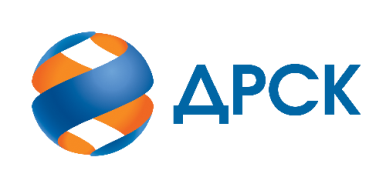                                                                      АКЦИОНЕРНОЕ ОБЩЕСТВО                «ДАЛЬНЕВОСТОЧНАЯ РАСПРЕДЕЛИТЕЛЬНАЯ СЕТЕВАЯ КОМПАНИЯ»г.  Благовещенск«27» мая 2020 года№п/пДата и время регистрации заявкиИдентификационный номер Участника05.04.2020 19:41:57№ 369031 ИП ШКУРИНА С. В. 09.04.2020 17:25:58№ 373687 ООО "ТЕХНОЛОГИЯ СБ"13.04.2020 06:25:34№ 374002 ООО "ЭКОЦЕНТР"10.04.2020 09:07:58№ 374073 ООО "НАУЧНО-ПРОИЗВОДСТВЕННОЕ ПРЕДПРИЯТИЕ "ПРИРОДА"12.04.2020 17:19:08№ 375031 ООО "АМУРСКАЯ ЭКОЛОГИЧЕСКАЯ КОМПАНИЯ"12.04.2020 17:47:01№ 375048 ООО "ЭКСПЕРТГРУПП"13.04.2020 02:25:09№ 375188 ООО "ГЕОНИКА"№п/пДата и время регистрации заявкиИдентификационный номер Участника05.04.2020 19:41:57№ 369031 ИП ШКУРИНА С. В.09.04.2020 17:25:58№ 373687 ООО "ТЕХНОЛОГИЯ СБ"13.04.2020 06:25:34№ 374002 ООО "ЭКОЦЕНТР"10.04.2020 09:07:58№ 374073 ООО "НАУЧНО-ПРОИЗВОДСТВЕННОЕ ПРЕДПРИЯТИЕ "ПРИРОДА"12.04.2020 17:19:08№ 375031 ООО "АМУРСКАЯ ЭКОЛОГИЧЕСКАЯ КОМПАНИЯ"12.04.2020 17:47:01№ 375048 ООО "ЭКСПЕРТГРУПП"13.04.2020 02:25:09№ 375188 ООО "ГЕОНИКА"№ п/пОснования для отклоненияУчастник имеет кризисное финансовое состояние, что не соответствует пп. 3, п.10.1 Приложения №3 Документации о закупке. № п/пОснования для отклоненияУчастник имеет кризисное финансовое состояние, что не соответствует пп. 3, п.10.1 Приложения №3 Документации о закупке. Участник не предоставил выписку из ЕГРЮЛ, что не соответствует пп. 1 а) п. 10.1 Приложения №3 к Документации о закупке. Участник не предоставил копию устава, что не соответствует пп. 1 б) п. 10.1 Приложения №3 к Документации о закупке. Участник не предоставил копии документов, подтверждающих полномочия единоличного исполнительного органа Участника, что не соответствует пп. 1 в) п. 10.1 Приложения №3 к Документации о закупке. Ответ на дополнительный запрос Участником не представлен.№ п/пОснования для отклонения1.Участник не предоставил копию бухгалтерского баланса и отчета о финансовых результатах за последний завершенный финансовый год, что не соответствует пп. 3 а) п. 10.1 Приложения №3 к Документации о закупке. Не проведен финансовый анализ, так как Участником не предоставлена бухгалтерская отчётность. Ответ на дополнительный запрос Участником не представлен.